Załącznik nr 5 do SIWZ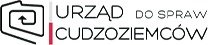 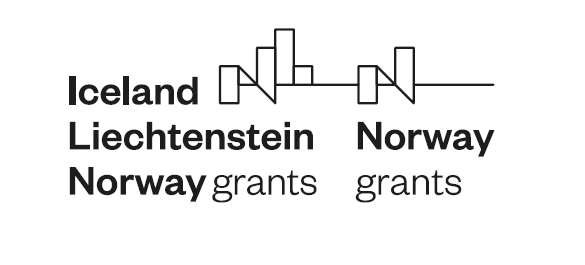 ISTOTNE POSTANOWIENIA UMOWYUmowa jest realizowana w ramach projektu „Sprawne i skuteczne zarządzanie procesami migracyjnymi oraz współpraca ze społecznościami lokalnymi w zakresie przyjmowania uchodźców”, finansowanego ze środków Mechanizmu Finansowego Europejskiego Obszaru Gospodarczego 2009-2014 i Norweskiego Mechanizmu Finansowego 2009-2014 w ramach Funduszu Współpracy Dwustronnej na poziomie krajowym.§ 1Przedmiot umowy1.	Przedmiotem umowy jest zorganizowanie i przeprowadzenie grupowego wyjazdu studyjnego do Norwegii dla ośmiu pracowników Urzędu do Spraw Cudzoziemców.2.	W ramach realizacji przedmiotu umowy Wykonawca jest zobowiązany w szczególności do:rezerwacji i zakupu biletów lotniczych dla uczestników wyjazdu,rezerwacji i zakupu miejsc noclegowych dla uczestników wyjazdu,zorganizowania i zapewnienia transportu (wraz z zapewnieniem kierowcy) wewnątrz kraju docelowego,organizacji spotkania podsumowującego (w formie kolacji w czwartym dniu wizyty),zakupu niezbędnego ubezpieczenia dla wszystkich uczestników wyjazdu.Szczegółowy opis przedmiotu umowy zawarty jest w Załączniku nr 1 do umowy.Wyjazd studyjny do Norwegii odbędzie się w terminie 12 – 16 września 2017 r.§ 2Wynagrodzenie i sposób rozliczania umowyWykonawca gwarantuje stałość wynagrodzenia: ………..……. zł brutto (słownie …………………………..………………….. zł brutto) …………….. zł netto - za 1 osobodzień uczestnictwa 
w wyjeździe studyjnym.Wynagrodzenie, o którym mowa w ust. 1 pozostaje niezmienne w okresie trwania umowy i obejmuje wszelkie koszty, jakie powstaną w związku z realizacją przedmiotu umowy zgodnie z zakresem i przedmiotem zamówienia m.in.: zakup biletów, ubezpieczenia, noclegów, zorganizowanie transportu wewnątrz kraju docelowego wraz zapewnieniem kierowcy, zorganizowanie spotkania podsumowującego wyjazd, oraz wszystkie prowizje i koszty z tym związane a także wszelkie pozostałe koszty konieczne do poniesienia przez Wykonawcę w celu terminowej i prawidłowej realizacji przedmiotu zamówienia wraz z warunkami stawianymi przez Zamawiającego.3.	Maksymalne wynagrodzenie Wykonawcy (maksymalna wartość umowy) z tytułu realizacji niniejszej umowy wynosi ……………… zł brutto (słownie……………………..………………………………….zł), ………………. zł netto (w tym miejscu zostanie wpisana kwota wynikająca z oferty wybranego Wykonawcy).4.	Nie później niż 3 dni po zakończeniu realizacji przedmiotu umowy, Wykonawca wystawi na Urząd do Spraw Cudzoziemców, ul. Koszykowa 16, 00-564 Warszawa i dostarczy na adres do korespondencji Urzędu do Spraw Cudzoziemców ul. Taborowa 33 02-699 Warszawa, fakturę VAT za wykonanie przedmiotu umowy.5.	Podstawą obliczenia wynagrodzenia Wykonawcy będzie podpisany protokół odbioru usługi bez uwag (wg wzoru – Załącznik nr 2 do umowy).6.	Należne na podstawie umowy wynagrodzenie za realizację przedmiotu umowy płatne będzie w drodze przelewu na rachunek bankowy Wykonawcy wskazany na fakturze VAT, w terminie 30 dni od dnia otrzymania przez Urząd do Spraw Cudzoziemców prawidłowo wystawionej faktury VAT i podpisania przez obie strony protokołu odbioru usługi bez uwag, potwierdzającego prawidłowe wykonanie przedmiotu zamówienia.7.	Termin, o którym mowa w ust. 6, uważa się za zachowany, jeśli obciążenie rachunku bankowego Zamawiającego nastąpi najpóźniej w ostatnim dniu płatności.8.	W przypadku zmiany stawki podatku VAT w trakcie realizacji Umowy ustalona wartość przedmiotu umowy nie ulega zmianie.§ 3Obowiązki ZamawiającegoZamawiający dostarczy Wykonawcy nie później niż 7 dni przed terminem wyjazdu studyjnego 
na adres poczty elektronicznej ……………………………………………...….. listę uczestników wyjazdu zawierającą: nazwiska i imiona uczestników, numery telefonów komórkowych uczestników do przekazania liniom lotniczym oraz daty urodzenia uczestników lub inne dane osobowe potrzebne do ubezpieczenia uczestników.Zamawiający dostarczy Wykonawcy nie później niż 14 dni przed terminem wyjazdu studyjnego na adres poczty elektronicznej ………………………………..……..….. dokładny harmonogram wyjazdu.Zamawiający dopuszcza w uzasadnionych przypadkach zmianę w planie wyjazdu w zakresie kolejności realizacji poszczególnych części planu, godzin spotkań i miejsc spotkań.§ 4Obowiązki WykonawcyWykonawca oświadcza, że posiada wszelkie kwalifikacje, uprawnienia, doświadczenie i środki materialne oraz urządzenia niezbędne do wykonania Umowy oraz zobowiązuje się do jej wykonania z zachowaniem należytej staranności.W przypadku powierzenia przez Wykonawcę innym podmiotom wykonania umowy w całości lub w części, Wykonawca odpowiada za działania i zaniechania tych podmiotów, jak za własne działania lub zaniechania.Wykonawca oświadcza, iż wszystkie osoby, przy udziale których będzie wykonywał umowę, w tym również osoby trzecie, będą posiadały wszelkie kwalifikacje, uprawnienia i doświadczenie wymagane przez Zamawiającego dla prawidłowego i kompletnego wykonania umowy.Wykonawca ponosi pełną odpowiedzialność za wykonanie umowy, w tym również za zapewnienie personelu niezbędnego do jej realizacji na każdym etapie.Wykonawca zobowiązuje się do dostarczenia wszystkim instytucjom audytowym i kontrolnym wszelkich wymaganych informacji w związku z wykonywanymi na podstawie niniejszej umowy działaniami w trakcie trwania umowy oraz po jej zakończeniu.Wykonawca jest zobowiązany do ubezpieczenia środków transportu i pasażerów od wszelkich szkód powstałych podczas przewozu i pozostających w związku z przewozem oraz w trakcie trwania realizacji usługi.Wykonawca ponosi pełną odpowiedzialność za niewykonanie lub nienależyte wykonanie Umowy. § 5Ubezpieczenie1.	Wykonawca zobowiązany jest do zawarcia umowy ubezpieczenia dla wszystkich uczestników wyjazdu studyjnego do Norwegii, na cały czas jego trwania, tj. od momentu wylotu z Warszawy do momentu powrotu do Warszawy - na 40 osobodni, przy następujących sumach ubezpieczenia dla każdego ubezpieczonego:a)	Wykonawca zobowiązany jest do zawarcia umowy od NNW na cały okres realizacji umowy, 
na sumę gwarancyjną w wysokości nie mniejszej niż 20 000,00 zł brutto,b)	Wykonawca zobowiązany jest do zawarcia umowy ubezpieczenia kosztów leczenia za granicą 
w wysokości 350 000,00 zł brutto,c)	Wykonawca zobowiązany jest do zawarcia umowy ubezpieczenia odpowiedzialności cywilnej – szkody na osobie i na mieniu – w wysokości nie mniejszej niż100 000 zł,d)	Wykonawca zobowiązany jest do zawarcia umowy ubezpieczenia bagażu w wysokości 
nie mniejszej niż 2 000,00 zł brutto,d)	Wykonawca zobowiązany jest do zawarcia umowy na zapewnienie usługi assistance oraz klauzuli „akty terroru albo niespodziewanej wojny”.2.	Wykonawca zobowiązany jest do zawarcia umowy ubezpieczenia odpowiedzialności cywilnej (OC) z tytułu prowadzonej działalności gospodarczej, związanej z przedmiotem umowy, na cały okres realizacji umowy, na sumę gwarancyjną nie mniejszą niż 25 000,00 zł brutto na jedno i wszystkie zdarzenia.3.	Wykonawca przedłoży Zamawiającemu dokumenty potwierdzające zawarcie umów ubezpieczenia, o których mowa w ust. 1 i ust. 2, w tym w szczególności kopie umów i polis ubezpieczeniowych, nie później niż na 3 dni przed wyjazdem studyjnym do Norwegii. W przypadku uchybienia przedmiotowemu obowiązkowi Zamawiający ma prawo odstąpić od umowy i jednocześnie obciąży Wykonawcę karą finansową w wysokości 10 000,00 zł.4.	Wykonawca nie jest uprawniony do dokonywania zmian warunków ubezpieczenia bez uprzedniej zgody Zamawiającego wyrażonej na piśmie.§ 6Zatrudnienie na umowę o pracęWykonawca zobowiązuje się do zatrudnienia przez cały okres trwania umowy na podstawie umowy o pracę (stosunek pracy) w rozumieniu przepisów ustawy z dnia 26 czerwca 1974 r. – Kodeks pracy (Dz. U. z 2014 r. poz. 1502, z późn. zm.), w pełnym wymiarze czasu pracy, osoby odpowiedzialnej za organizację wyjazdu studyjnego i współpracę z przedstawicielami Zamawiającego w zakresie prawidłowej organizacji i obsługi wyjazdu studyjnego, wskazanej w § 12 ust. 1 pkt 2), wykonującej w szczególności następujące czynności:-	kontakt z Zamawiającym w celu uzyskania informacji niezbędnych do dokonania rezerwacji i zakupu biletów lotniczych dla pracowników UdSC uczestniczących w wyjeździe studyjnym, rezerwacja i zakup biletów lotniczych dla uczestników wyjazdu,-	kontakt z Zamawiającym w celu uzyskania informacji niezbędnych do dokonania rezerwacji miejsc noclegowych dla pracowników UdSC uczestniczących w wyjeździe studyjnym, rezerwacja i zakup miejsc noclegowych dla uczestników wyjazdu,-	kontakt z Zamawiającym w celu uzyskania informacji niezbędnych do ubezpieczenia pracowników UdSC uczestniczących w wyjeździe studyjnym, wykupienie ubezpieczenia, przekazanie polisy do Zamawiającego,-	zapewnienie transportu wewnątrz kraju docelowego wraz z zapewnieniem wykwalifikowanego kierowcy i kontakt z Zamawiającym dot. przebiegu realizacji tego zadania,-	kontakt z Zamawiającym w celu zorganizowania spotkania podsumowującego wyjazd i zorganizowanie tego spotkania,-	bieżący kontakt z Zamawiającym podczas wyjazdu studyjnego – w razie wystąpienia warunków niezgodnych z umową,-	przekazywanie dokumentów do Zamawiającego (rezerwacji, biletów lotniczych, dokumentów potwierdzających ubezpieczenie, związanych z zapewnieniem transportu wewnątrz kraju docelowego, rozliczeń, faktur itp.),-	kontakt z Zamawiającym w innych istotnych kwestiach związanych z wykonaniem umowy.Wykonawca jest zobowiązany do przestrzegania przepisów prawa pracy i ubezpieczeń społecznych, szczególnie norm dotyczących czasu pracy i obowiązku odprowadzania składek na ubezpieczenie społeczne.Wykonawca zobowiązuje się do przedłożenia w ciągu 2 dni od dnia podpisania umowy do wglądu Zamawiającego, poświadczonej za zgodność z oryginałem kopii umowy o pracę zawartej z osobą, o której mowa w ust. 1. Kopia umowy powinna zostać zanonimizowana w sposób zapewniający ochronę danych osobowych pracownika, zgodnie z przepisami ustawy z dnia 29 sierpnia 1997 r. o ochronie danych osobowych (tj. w szczególności bez adresu, nr PESEL pracownika; dane takie jak: imię i nazwisko pracownika, data zawarcia umowy, rodzaj umowy oraz wymiar etatu powinny być możliwe do zidentyfikowania).Wykonawca zobowiązuje się do zatrudnienia osoby, o której mowa w ust. 1 na cały okres trwania umowy. W przypadku rozwiązania stosunku pracy przed zakończeniem tego okresu Wykonawca zobowiązuje się do niezwłocznego zatrudnienia na to miejsce innej osoby na warunkach określonych powyżej.W przypadku gdy okres zatrudnienia będzie krótszy niż okres obowiązywania umowy, Wykonawca zobowiązuje się do przedłożenia kolejnych umów zachowując ciągłość zatrudnienia na podstawie umowy o pracę bez wezwania Zamawiającego.W przypadku zmiany pracownika, o którym mowa w ust. 1, Wykonawca zobowiązany jest do przedłożenia zanonimizowanej umowy o pracę dla nowozatrudnionej osoby najpóźniej w pierwszym dniu jej pracy.Wykonawca może dokonać zmiany, o której mowa w ust. 6, tylko pod warunkiem wcześniejszego uzgodnienia tego faktu z Zamawiającym oraz po uzyskaniu jego pisemnej zgody, przy czym osoba, która będzie zastępowała dotychczasowego pracownika musi posiadać co najmniej takie same doświadczenie jak osoba pierwotnie wskazana przez Wykonawcę.W przypadku stwierdzenia przez Zamawiającego niewłaściwego wykonania usług lub niewłaściwego zachowania przez zatrudnionego pracownika, Zamawiający zastrzega sobie prawo do zmiany takiego pracownika.Nieprzedłożenie przez Wykonawcę kopii umowy zawartej z osobą , o której mowa w ust. 1, 
w terminie wskazanym przez Zamawiającego w ust. 3 i 6, będzie traktowane jako niewypełnienie obowiązku zatrudnienia osób realizujących zamówienie na podstawie umowy o pracę i będzie skutkowało naliczeniem kary umownej w wysokości 1000,00 zł brutto.Wykonawca zobowiązany jest na każde wezwanie Zamawiającego przedstawić w ciągu 5 dni od otrzymania pisemnego wezwania, bieżące dokumenty potwierdzające zatrudnienie pracownika, o którym mowa w ust. 1, na podstawie umowy o pracę.§ 7PoufnośćZamawiający powierza Wykonawcy przetwarzanie danych osobowych na zasadach określonych 
w art. 31 ustawy z dnia 29 sierpnia 1997 r. o ochronie danych osobowych (Dz. U. z 2016 r. poz. 922), zwanej dalej „ustawą”.Wykonawca może przetwarzać powierzone mu dane osobowe w szczególności: nazwisko i imię uczestnika, numer telefonu komórkowego uczestnika do przekazania liniom lotniczym oraz datę urodzenia uczestnika lub inne dane osobowe potrzebne do ubezpieczenia uczestnika wyłącznie w celu i zakresie zgodnym z Umową. Wykonawca może powierzyć przetwarzanie danych osobowych podmiotowi trzeciemu (podwykonawcy), jedynie po uzyskaniu uprzedniej zgody Zamawiającego na powierzenie podwykonawcy dalszego przetwarzania danych osobowych w określonym celu i zakresie, wyrażonej w formie pisemnej pod rygorem nieważności.Wykonawca jest zobowiązany do przestrzegania przepisów ustawy oraz przepisów wykonawczych.Wykonawca oświadcza, że przed rozpoczęciem przetwarzania powierzonych mu danych osobowych podejmie środki techniczne i organizacyjne mające na celu zabezpieczenie powierzonych mu danych osobowych stosownie do przepisów ustawy. Przetwarzać dane osobowe mogą tylko osoby posiadające upoważnienia, o których mowa w art. 37 ustawy. Osoby te, są zobowiązane do zachowania w poufności tych danych, a także wszelkich informacji dot. sposobów ich zabezpieczania, także po zakończeniu realizacji przedmiotu umowy. Wykonawca odpowiada za szkody, jakie powstały wobec Zamawiającego, osób trzecich bądź instytucji w wyniku niezgodnego z umową przetwarzania powierzonych danych osobowych.Zleceniodawca może przeprowadzić w siedzibie Wykonawcy kontrolę realizacji zasad ochrony powierzonych danych osobowych, o których mowa w ust. 5. Termin kontroli oraz dane osób upoważnionych do jej przeprowadzenia zostaną przekazane Wykonawcy w terminie siedmiu dni przed rozpoczęciem kontroli.§ 8KaryW razie nienależytego wykonania przedmiotu umowy, o którym mowa w § 1, Zamawiający jest uprawniony do obciążenia Wykonawcy każdorazowo karą umowną w wysokości 1% wynagrodzenia brutto wskazanego w § 2 ust. 3 umowy.Za nienależyte wykonanie umowy Strony uznają wykonanie usługi o niewłaściwej jakości lub z brakami ilościowymi w szczególności:niezapewnienie dla uczestników wyjazdu studyjnego biletów lotniczych zgodnie z wymaganiami opisanymi w pkt 3.1. załącznika nr 1 do umowy (OPZ),niezapewnienie dla uczestników wyjazdu studyjnego noclegów o standardzie i wymaganiach opisanych w pkt 3.2. załącznika nr 1 do umowy (OPZ)niezapewnienie dla uczestników transportu lokalnego o standardzie i wymaganiach opisanych 
w pkt 3.3. załącznika nr 1 do umowy (OPZ),niezapewnienie podczas wyjazdu studyjnego spotkania podsumowującego  zgodnie z wymaganiami opisanymi w pkt 3.4. złącznika nr 1 do umowy (OPZ),niezapewnienie dla uczestników wyjazdu ubezpieczenia zgodnie z wymaganiami opisanymi w pkt 3.5. załącznika nr 1 do umowy (OPZ).Zapłata kar umownych nie zwalnia Wykonawcy od wykonania przedmiotu umowy.Zamawiający może dochodzić na zasadach ogólnych odszkodowania przewyższającego wysokość kar umownych. Zamawiający zastrzega sobie możliwość potrącenia kar umownych z wynagrodzenia brutto należnego Wykonawcy z tytułu realizacji niniejszej umowy.§ 9Warunki i okoliczności odstąpienia od umowy1.	Zamawiający może odstąpić od umowy z powodu niedotrzymania przez drugą stronę istotnych warunków umowy w terminie 7 dni od powzięcia wiadomości o powyższych okolicznościach, 
w szczególności, gdy Wykonawca nie realizuje lub wykonuje przedmiot umowy w sposób niezgodny z Opisem przedmiotu zamówienia, stanowiącym Załącznik nr 1 do umowy, w zakresie:a)	rezerwacji i zakupu biletów lotniczych dla uczestników wyjazdu;b)	rezerwacji i zakupu miejsc noclegowych dla uczestników wyjazdu;c)	zorganizowania i zapewnienia transportu (wraz z zapewnieniem kierowcy) dla uczestników wyjazdu wewnątrz kraju docelowego),d) organizacji spotkania podsumowującego (w formie kolacji w czwartym dniu wizyty),e)	zakupu niezbędnego ubezpieczenia dla wszystkich uczestników wyjazdu.2.	Poza przypadkiem, o którym mowa w ust. 1 Zamawiający ma również prawo do odstąpienia od umowy w przypadku nieotrzymania lub opóźnienia decyzji o zapewnieniu lub uruchomieniu środków z rezerwy celowej budżetu państwa na realizację projektu.3.	Odstąpienie od wykonania umowy wymaga formy pisemnej pod rygorem nieważności.4.	W przypadku odstąpienia przez Wykonawcę od umowy z przyczyn od niego zależnych lub nienależytego wykonania umowy przez Wykonawcę, Zamawiającemu przysługuje kara umowna od Wykonawcy w wysokości 10% wartości wynagrodzenia brutto Wykonawcy.5.	W przypadku odstąpienia od wykonania umowy przez Zamawiającego, z przyczyn leżących po drugiej Stronie, Wykonawca zapłaci karę umowną w wysokości 10% ceny brutto, z zastrzeżeniem ust. 2 niniejszego paragrafu, z zastrzeżeniem § 5 ust. 3 umowy oraz z wyjątkiem przypadku określonego w art. 145 ustawy z dnia 29 stycznia 2004 r. Prawo zamówień publicznych (Dz. U. z 2015 r. poz. 2164 z późn. zm.).6.	W razie wystąpienia istotnej zmiany okoliczności powodującej, że wykonanie umowy nie leży w interesie publicznym, czego nie można było przewidzieć w chwili zawarcia umowy, Zamawiający może odstąpić od umowy w terminie 30 dni od powzięcia wiadomości o powyższych okolicznościach. W takim przypadku Wykonawca może żądać jedynie zapłaty należnej mu z tytułu wykonania części umowy.§ 10Zmiany umowyZamawiający dopuszcza możliwość wprowadzenia zmian postanowień umowy w stosunku do treści oferty Wykonawcy w zakresie:zmiany terminu wyjazdu, jednak nie później niż do dnia 30.11.2017 r., w przypadku zaistnienia okoliczności niezależnych od stron, których nie można było przewidzieć w chwili zawarcia umowy; okolicznościami takimi będą w szczególności:rezygnacja z goszczenia pracowników Zamawiającego przez partnera (instytucję przyjmującą uczestników wizyty), z kraju, do którego organizowane są wizyty studyjne,względy organizacyjne, stojące po stronie partnera lub Zamawiającego.opóźnienie w otrzymaniu środków finansowych na realizację projektu,działanie siły wyższej, tj. wystąpienie zdarzenia losowego wywołanego przez czynniki zewnętrze, którego nie można było przewidzieć z pewnością, w szczególności zagrażającego bezpośrednio życiu lub zdrowiu ludzi lub grożącego powstaniem szkody w znacznych rozmiarach przypadku zaistnienia okoliczności niemożliwych lub trudnych do przewidzenia w chwili podpisania umowy, tzw. siły wyższej lub zdarzeń losowych.zwiększenia liczby uczestników wyjazdu i/lub wydłużenia liczby dni jego trwania, w szczególności w przypadkach:wystąpienia okoliczności których nie można było przewidzieć w chwili ogłoszenia postępowania o zamówienie publiczne, spowodowanych:-	względami organizacyjnymi, stojącymi po stronie partnera lub Zamawiającego,-	zmianą programu wizyty przez partnera lub Zamawiającego;b)	wystąpienia innych okoliczności, mających źródło w mechanizmach wdrażania Mechanizmu Finansowego Europejskiego Obszaru Gospodarczego 2009-2014 i Norweskiego Mechanizmu Finansowego 2009-2014 w ramach Funduszu Współpracy Dwustronnej na poziomie krajowym, które powodują, że organizacja danej wizyty wymaga wydłużenia czasu jej trwania i /lub zwiększenia liczby uczestników, adekwatnie do potrzeb Zamawiającego.3)	zmiany wynagrodzenia brutto przysługującego Wykonawcy z tytułu realizacji niniejszej umowy w związku ze zmianą ilości zrealizowanych usług wynikającą ze zmiany liczby uczestników wizyty i/lub czasu jej trwania. Wynagrodzenie za zwiększenie liczby uczestników wizyty i/lub  wydłużenie liczby dni tej trwania zostanie naliczone proporcjonalnie w oparciu o cenę jednostkową za 1 osobodzień, wskazaną w § 2 ust.1 niniejszej umowy.2.	O zmianach umowy wskazanych w ust. 1 pkt 1) i 2), Wykonawca zostanie poinformowany najpóźniej w terminie 14 dni przed planowaną datą wyjazdu.3.	Zmiana terminu wyjazdu nie ma wpływu na cenę organizacji wyjazdu wskazaną przez Wykonawcę w formularzu ofertowym.4.	Zmiana umowy powinna nastąpić w formie pisemnego aneksu sporządzonego przez Zamawiającego i podpisanego przez strony umowy, pod rygorem nieważności oraz powinna zawierać uzasadnienie faktyczne i prawne.§ 11Podwykonawstwo(w przypadku gdy Wykonawca wskazał w ofercie udział podwykonawcy w wykonywaniu zamówienia)Wykonawca może powierzyć wykonanie części działań realizowanych w ramach umowy podwykonawcy, w zakresie określonym w ofercie oraz firmom podwykonawców określonym 
w ofercie.Wykonawca nie może rozszerzyć podwykonawstwa poza zakres wskazany w ofercie oraz rozszerzyć podwykonawstwa o firmy inne niż wskazane w ofercie bez pisemnej zgody Zamawiającego pod rygorem nieważności.Wszelkie zapisy niniejszej umowy odnoszące się do Wykonawcy stosuje się odpowiednio do podwykonawców, za których działania lub zaniechania Wykonawca ponosi odpowiedzialność na zasadzie ryzyka.W razie naruszenia przez Wykonawcę postanowień ust. 1-2, Zamawiający może odstąpić od umowy ze skutkiem natychmiastowym w terminie 7 dni od powzięcia informacji o tych okolicznościach i naliczyć karę umowną w wysokości 2% wynagrodzenia brutto wskazanego w § 2 ust. 3 umowy.§ 12Przedstawiciele StronStrony wyznaczają osoby uprawnione do kontaktu w zakresie realizacji umowy oraz odbioru przedmiotu umowy:1)	ze strony Zamawiającego:a)	………………………………………. – tel. ……..……….., e-mail: ………………………..,b)	………………………………………. – tel. …………..….., e-mail: ………………………..;2)	ze strony Wykonawcy: ……………………….………………-tel. ……, e-mail………...………….… (w tym miejscu zostanie wpisana osoba wskazana przez Wykonawcę w Załączniku Nr 1a do formularza ofertowego w przypadku uzyskania przez niego punktów w kryterium „Doświadczenie osoby odpowiedzialnej za organizację wyjazdu studyjnego”; w pozostałych przypadkach zostanie tu wpisana osoba wskazana przez Wykonawcę przed podpisaniem umowy).)2.	Zmiana osób ze strony Zamawiającego wskazanych w ust. 1 pkt 1) oraz danych dotyczących ich numerów telefonów lub adresów e-mail nie będzie stanowić zmiany treści umowy i nie wymaga sporządzenia Aneksu do umowy.§ 13Postanowienia końcoweW przypadku powstania sporów w toku realizacji umowy, Strony dołożą starań, aby rozwiązać je na drodze ugody. Jeżeli ugoda nie dojdzie do skutku, spory będą rozstrzygnięte przez sąd powszechny, właściwy miejscowo dla siedziby Zamawiającego.W sprawach nie unormowanych umową mają zastosowanie przepisy Kodeksu cywilnego, ustawy Prawo zamówień publicznych i ustawy o usługach turystycznych.Wszystkie zmiany umowy wymagają formy pisemnej pod rygorem nieważności.Umowę sporządzono w 2 jednobrzmiących egzemplarzach – po jednym dla każdej ze stron.Załączniki do umowy stanowią:Załącznik nr 1 –Opis przedmiotu zamówienia;Załącznik nr 2 – Protokół odbioru usługi (wzór).ZAMAWIAJĄCY					WYKONAWCA...........................................................	.............................................................Załącznik nr 2do umowyPROTOKÓŁ ODBIORU USŁUGI (wzór)W związku z realizacją umowy nr …………………………. z dnia ………………………..…. na organizację wizyty studyjnej do ……………………………… dla pracowników Urzędu do Spraw Cudzoziemców w zakresie realizacji projektu „Sprawne i skuteczne zarządzanie procesami migracyjnymi oraz współpraca ze społecznościami lokalnymi w zakresie przyjmowania uchodźców”, finansowanego ze środków Mechanizmu Finansowego Europejskiego Obszaru Gospodarczego 2009-2014 i Norweskiego Mechanizmu Finansowego 2009-2014 w ramach Funduszu Współpracy Dwustronnej na poziomie krajowym, poświadczam wykonanie ww. usługi zgodnie z umową.Podpis osoby upoważnionej do występowania 
w imieniu Zamawiającego.......................................................Podpis osoby upoważnionej do występowania 
w imieniu Wykonawcy......................................................